تعهداتمصوباتامضای معاون آموزشی دانشکده			امضای مدیر گروه آموزشی	                     	امضای استاد درس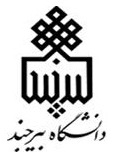 صورتجلسه بازدیدهای علمی دانشجویی دانشگاه بیرجند
صورتجلسه بازدیدهای علمی دانشجویی دانشگاه بیرجند
  شماره:  تاریخ:  پیوست:تاریخ.....مکان......رئیس......دبیر.....ساعت شروع......ساعت پایان.....حاضرین..................1) گروه متعهد است که بازدید جزء سرفصل های درس است(در صورتی که در سرفصل قید نشده باشد صورتجلسه گروه پیوست می گردد .) 2) گروه متعهد است افراد خارج از فهرست دانشجویان را به همراه خود نبرد. 3) گروه متعهد است شرایط ناشی از کرونا، شرایط جوی و اخطاریه‌های هواشناسی را قبل از بازدید مورد توجه قرار دهد.ردیفمصوبهپیگیری کننده1بدین‌وسیله در اجرای سرفصل درس .... و به‌منظور تعميق آموخته‌‌هاي دانشجويان برگزاري بـــــــــازديد علـــمي با مشخصات زير، پيشنهاد شد:  عنوان بازديد :.................نام درس :..................... کد درس : .........تعداد دانشجویان : ..... مقطع تحصیلی: ......زمان بازديد : از تاریخ .....تا تاریخ ....به مدت : ...روزبازدید در حد نصف روز (کمتر از 7 ساعت و بدون وعده غذایی)بازدید تا حد یک روزبازدید بیش از یک روزمكــــان بازديد: 1- .... 2 - ....نام سرپرست  علمي بازديد (رابطه استخدامی با دانشگاه ضروری است) :.........                           وسيله سفر: تعداد ....دستگاه اتوبوس – تعداد ...دستگاه مینی بوس....لذا ضمن تایید ضرورت انجام بازديد و انطباق آن با سرفصل مربوطه، با اجرای بازدید موافقت گردید . سرپرست بازدید:....